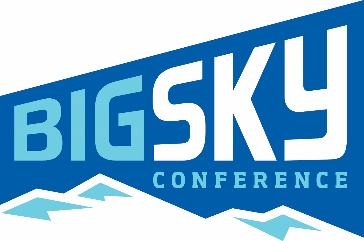 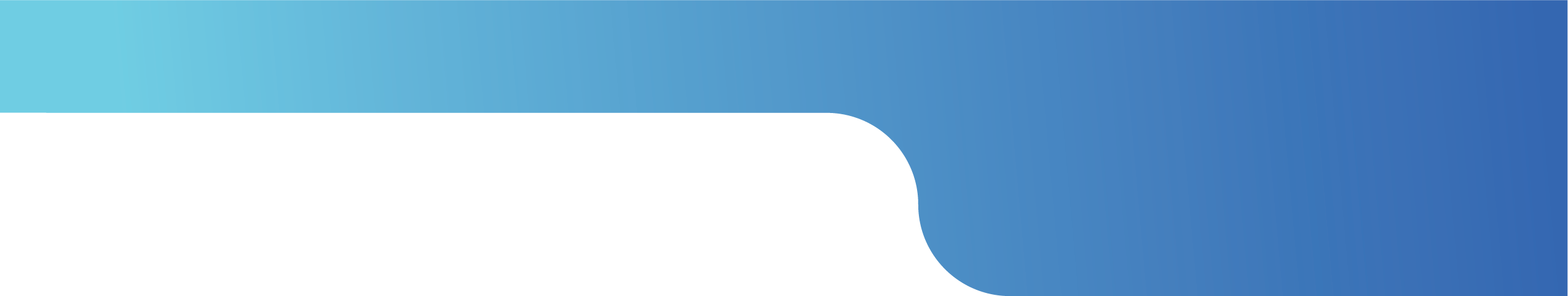 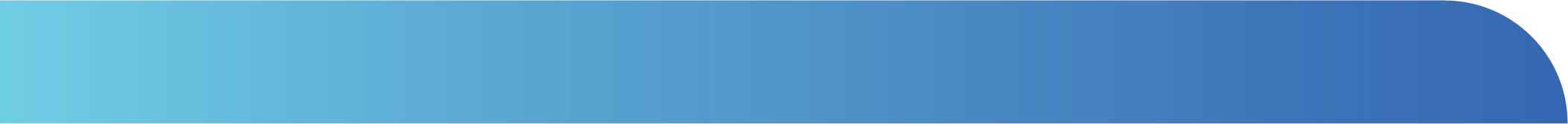 Big Sky ConferenceFootball Officials Student Athlete Trainer Scholarship Program2491 Washington Blvd.Suite 201Ogden, UT  84401E-mail:   Bob Guerin bob@airreps.com